                                                                    Р О С С И Й С К А Я   Ф Е Д Е Р А Ц И Я                                              А в т о н о м н а я   н е к о м м е р ч е с к а я   о р г а н и з а ц и я                     «Н А Ц И О Н А Л Ь Н А Я   А С С О Ц И А Ц И Я   П А У Э Р Л И Ф Т И Н Г А»       «Н А Ц И О Н А Л Ь Н А Я   А С С О Ц И А Ц И Я   К У Л Ь Т У Р И З М А   И   Ф И Т Н Е С А»АТЛЕТИЧЕСКИЙ ФИТНЕС РОССИИНАЦИОНАЛЬНЫЙ ФИТНЕС СОЮЗWFF-WBBF RUSSIA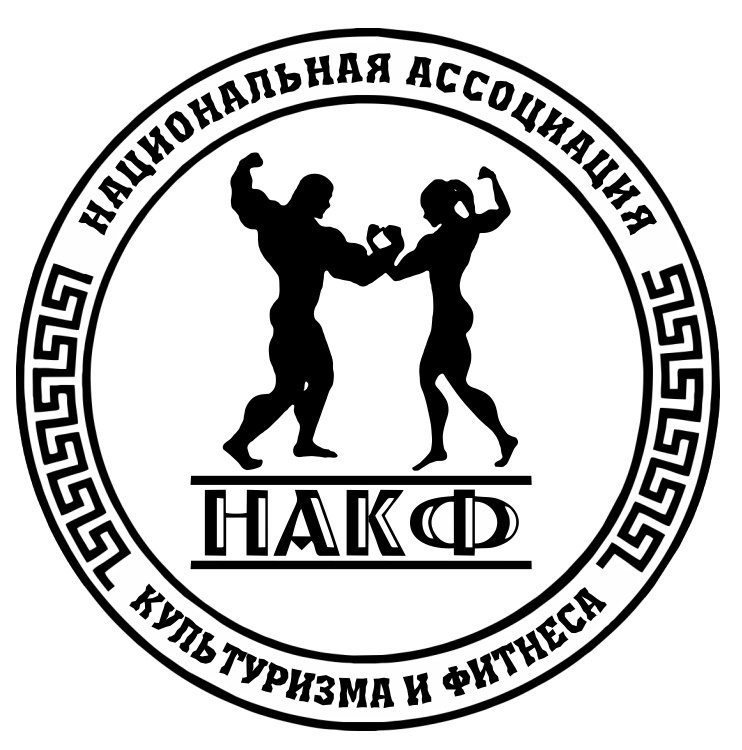 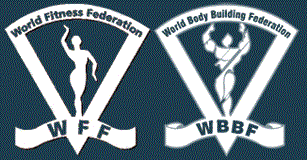 ПОЛОЖЕНИЕ   о  проведении Гран При России «KAKAULINA CLASSIC»      по культуризму, фитнес атлетик, фитнес бикини и пляжному фитнесу НАКФ-WFF-WBBF,а также всероссийского конкурса бикини модель.  УТВЕРЖДАЮ:						 Вице-президент АНО 				 «Национальная Ассоциация  Пауэрлифтинга»  				 по  культуризму  и  фитнесу		(св-во о регистрации в Министерстве Юстиции РФ№ 6614050102 от 29 марта 2012 г.)                           		__________________________Е.Блинков                  					                         Согласовано:									 Президент  Национальной Ассоциации Пауэрлифтинга__________________________А.Репницин                                                                                           СОЧИ, 2017ПОЛОЖЕНИЕо  проведении Гран При России «KAKAULINA CLASSIC» по культуризму, фитнес атлетик, фитнес бикини и пляжному фитнесу НАКФ-WFF-WBBF,а также всероссийского конкурса бикини модель   1. Цели и задачи:Соревнования проводятся с целью:-	популяризации культуризма и фитнеса, как вида спорта среди молодежи и населения России.-	привлечение молодежи к занятиям атлетизмом, культуризмом и фитнесом;-	использование занятий в тренажерных залах для подготовки молодежи к защите Отечества, пропаганды здорового образа жизни.-            присвоения разрядных нормативов по версии НАП (НАФК) вплоть до Мастера спорта международного класса включительно.2. Руководство проведением чемпионата:Общее руководство подготовкой и проведением соревнований осуществляется оргкомитетом  соревнований и конкурса.Председатель оргкомитета - Какаулина Л. (г.Екатеринбург)Главный судья соревнований – Блинков Е.(г.Москва)Главный секретарь соревнований – Медюшко С. (г.Мурманск)3. Время и место проведения чемпионата:Соревнования проводятся:9-10 июня 2017 года. 4. Регламент чемпионата:Будет составлен на основании предварительных заявок.5. К соревнованиям допускаются спортсмены следующих весовых и ростовых категорий:1) Атлетический фитнес «суператлетик» - Культуризм мужчины (юниоры)- до 18 лет включительно - абсолютная (не менее 3х человек для введения категории)2) Атлетический фитнес «суператлетик» - Культуризм мужчины (мастера) - от 40 лет включительно - абсолютная категория ( не менее 3х человек для введения категории)3) Атлетический фитнес «суператлетик» - Культуризм мужчины (открытая)- абсолютная категория (возможно разделение по весовым категориям на усмотрение организаторов, в зависимости от количества участников)4) Атлетический фитнес «суператлетик» - Культуризм (женщины) -абсолютная категория5) Атлетический фитнес «классик» - Фитнес-атлетик (женщины) – абсолютная категория;6) Фитнес бикини (женщины - открытая возрастная категория)– категории до 165 см и свыше 165 см, (при участии 8  и более человек в категории, при меньшем количестве - абсолютная)7) Пляжный фитнес (мужчины)- до 175 и свыше 175 ( при участии 8 и более человек в категории, при меньшем колличестве - абсолютная категория)8) Атлетический фитнес «классик» - Фитнес-атлетик (мужчины)- абсолютная категория.9) Спортивные пары- абсолютная категория.10)  «Бикини-модель» - категории до 165 и свыше 165 см (при участии 10 и более человек в категории,  при меньшем колличестве - абсолютная)11) Культуризм Спортсмены СОВ (с ограниченными возможностями, мужчины и женщины) Участники обязаны иметь при себе паспорт, качественную фонограмму записи на CD диске,  купальник, шорты или плавки. Украшения на теле допускаются. Музыкальное сопровождение сдается секретарю соревнований при регистрации. 6. Правила чемпионата (критерии попадания в категорию, форма одежды, раунды, критерии оценки, регламент, позирование): http://wff-wbbf.ru/pravila-nakf-wff-wbbf-gran-pri-rossii-kakaulina-klassic-10-06-17-sochi  и на сайте http://powerlifting-russia.ru/section/42 7. Награждение:Всем участникам соревнований и конкурса, не прошедшим в финал, будет вручен  памятный сертификат  об участии в чемпионате.Тройка призеров награждается медалями и грамотами, и ценными призами от оргкомитета и спонсоров соревнований.  Абсолютные победители в каждой категории награждаются эксклюзивными кубками от трех кратной чемпионки мира Людмилы Какаулиной. 8.Финансовые условия:-Командирующие организации берут на себя расходы, связанные с проездом, питанием и размещением участников соревнований. Расходы по аренде спортивного сооружения, спортивного оборудования, подготовке и оформлению зала и сцены, доставка судей, наградная атрибутика – за счет оргкомитета. -Стартовый за одиночное выступление 1750, за сдвоенное 2750 рублей.- При отсутствии годового взноса за 2017 год  в федерации НАКФ, спортсмен должен уплатить дополнительно 500-750 рублей годового взноса (в зависимости от возраста).- Все виды взносов, сборов и оплат, оплачиваемые спортсменом на данных соревнованиях, указанные в настоящем Положении, являются благотворительными.- Спортсмены СОВ полностью освобождаются от уплаты каких либо взносов.9.Проживание :Возможно льготное проживание на территории отеля ОРК "АкваЛоо", для участников соревнований (всего 400 мест, не успевшим забронтровать , организаторы не могут гарантировать скидок) правила бронирования: http://www.пауэрлифтинг-россия.рф /calendar/384/   10.Присвоение нормативов:Присваиваются нормативы, вступившие в силу с 01.06.2015 г. вплоть до мастера спорта  включительно. Для оформления спортивного звания необходимо заполнить специальный бланк,получить который можно у оргкомитета соревнований либо скачав и распечатав здесь: http://www.powerlifting-russia.ru/section/43, приложить к нему 2 фотографии 3х4 и выслать по указанному внизу бланка адресу.С условиями и нормативами присвоения спортивных разрядов и нормативов можно ознакомиться тут: http://www.powerlifting-russia.ru/section/4211. Договор на участие в соревнованиях:  ·Проходя процедуру взвешивания и регистрации, каждый спортсмен подписывает заявочную карточку. Факт подписания данной карточки является заключением Договора об участии в соревнованиях между спортсменом и организаторами. Подписывая карточку, спортсмен соглашается со всеми пунктами настоящего Положения, а также со всеми пунктами Технических правил АНО «НАП» и всех Постановлений  АНО «НАП», принятых до начала данных соревнований и опубликованных на официальном сайте АНО «НАП» (www.пауэрлифтинг-россия.рф), в разделах «Документы ассоциации» и «Правила и нормативы».     Также спортсмен безоговорочно соглашается со следующими условиями:1).  Принимая участия в соревнованиях, спортсмен признаёт, что от него потребуется максимальное физическое и психологическое напряжение, что влечет за собой риск получения травмы, либо увечья. Спортсмен принимает на себя все риски, связанные с этим, и несёт всю ответственность за любые травмы и увечья,  известные ему, либо не известные ему, которые он может получить.2).  Спортсмен осознаёт, что на его ответственности   лежит контроль  состояния своего здоровья перед участием в соревнованиях, тем самым подтверждает проведение регулярного врачебного медосмотра, и отсутствие медицинских противопоказаний для участия  в соревнованиях, соответственно свою полную  физическую  пригодность  и добровольно застраховал свою жизнь и здоровье на период участия в соревновании.3).  Принимая участие в соревновании, спортсмен сознательно отказывается от любых претензий, в случае получения травмы или увечья на этом турнире, в отношении Организаторов турнира, АНО «Национальная ассоциация пауэрлифтинга», собственника помещений, руководителей, должностных лиц, работников упомянутых организаций, ассистентов  и всего обслуживающего соревнования персонала. 4).  Спортсмен добровольно оплачивает все благотворительные взносы, предназначенные для погашения расходов по проведению турнира, изготовлению наградной атрибутики и других расходов, связанных с проведением спортивных мероприятий.5). Спортсмен ознакомился с данным Положением и полностью понимает его содержание.6). Спортсмен добровольно соглашается принять все вышеописанные в п.11 настоящего Положения условия. Тем самым подтверждает это, подписывая заявочную карточку в присутствии секретариата на процедуре регистрации и взвешивания.12. Персональные данные участника соревнований (спортсмена).  Персональные данные участника соревнований  подлежат обработке в соответствие требованиями Закона № 152-ФЗ «О персональных данных».   Письменное согласие на обработку его персональных данных даётся участником соревнований при подписании  заявочной карточки в соответствии с п. 10 настоящего Положения.13. Заявки:Заявки необходимо подавать предварительно, не позднее 20 мая  2017 года, в свободной форме на электронную почту n_a_k_f@mail.ru или wff@mail.ru  , указав в ней ФИО, дату рождения, категорию и город проживания, ОБЯЗАТЕЛЬНО ПОМЕТИВ В ТЕМЕ СООБЩЕНИЯ Гран при России Какаулина классик!! Конкурсанты, не подавшие заявки в установленные сроки будут облагаться штрафом 500 р помимо взноса за участие.14.Контактная информация:По всем интересующим Вас вопросам, касающимся организации и проведения соревнований по культуризму и фитнесу, Вы можете связаться с Главой оргкомитета Какаулиной Людмилой Владимировной тел:8-909-021-62-55;  Главным судьей соревнований Блинковым Евгением Олеговичем тел:8-915-336-85-24е-mail: n_a_k_f@mail.ruНастоящее Положение является официальным вызовом на соревнования. Оргкомитету конкурса предоставляется право вносить изменения в программу и регламент конкурса. Об изменениях в программе и регламенте конкурса участники оповещаются при регистрации.